How are your feet? Can you reach them? Can you see them? Do they hurt?Did you know if you have a Gold Card through Veterans Affairs you can be referred by your GP to a Podiatrist?Depending on your needs, a Podiatrist can provide:General nail and callus/ corn removal.Ingrown toenail surgeryVascular and Neurological testingDiabetic assessmentFalls risk assessment and recommendationsBiomechanical assessment Orthotics or insolesFootwear assessmentReferral for Medical Grade Footwear including; Sandals, Walking Shoes, Dress shoes or Golf shoes.Referral for Shoe repairParaffin wax bathsFoot Mobilization TherapyDry needlingPain assessment for Feet/ Knees / Hips/ Lower backCustom made Orth mechanical devices If clinically necessary, all of the above treatments can be accessed and billed to DVA. Talk to your GP for a D904 referral to a DVA Registered Podiatrist if you have foot or lower limb concerns.Written by Pam Denman of 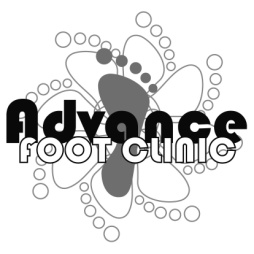 Advance Foot Clinic1300 763 366